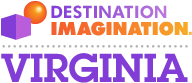 Destination Imagination 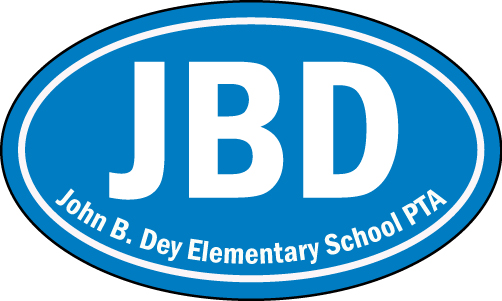 John B Dey Elementary School 2014-2015 STUDENT REGISTRATION FORM Please return this form by September 26, 2014 Name ________________________________________  Grade _______ Teacher ________________________ Room _______Address ____________________________________________________________________________________________ Home Phone ______________________ Date of Birth ____/____/____   Age as of 6/15/15 _______     T-shirt size _____Family Email ____________________________________________________________________________________________Getting To Know You:	Please check area(s) in which you feel you have ability and could contribute to a team.	Teams need members with many different skills and abilities!_____ acting		_____ script writing		_____ prop construction			_____ song writing_____ painting		_____ artwork			_____ organization			_____ dance_____ music		_____ ideas			_____ mechanical wizardry			_____ brainstorming_____ building		_____ other _________________________________________________________________________________Destination Imagination: Take the learning to the next level by using your imagination to build teams and solve problems, in a hands-on creative, energetic, environment.  There are usually 5-7 students on a team that is facilitated by a Team Manager, usually a parent.  We meet on average once a week for 1 to 1 ½ hours from October until the Regional Competition in February 21, 2015.  Teams who perform exceptionally may compete at the State and Global Tournament.  The Goal is to have fun while learning and creating in a safe environment with a group of your friends/peers, as you work together to solve the “challenge”.The cost will be $35, which will include covers the team supply costs and a t-shirt.  Team Challenge Preference (for 3-5 grades): Please indicate your choice of Challenge: 1 for your first choice, 2 for your second choice, etc. Do not select just one choice! If you do, we assume that any other Challenge will be acceptable. _____	Creature Feature (technical): The world is yours. The choice is yours. Take action! Find your creature and begin the great adventure! Build a creature that uses technical methods to perform team-chosen actions. Present a story of adventure with the creature as a character. Use technical methods to demonstrate features of a world where the story is set._____	Making Waves (scientific): Hey, slow it down! NO, wait, speed it up! At this rate, how will your incredible sound machine EVER produce sounds? Design and construct an incredible sound machine that produces two different sounds. Create and integrate two visible displays of sound waves into the presentation. Create and present a story that includes a change to a faster or slower narrative pace. _____	Feary Tales (fine arts): Phobophobia is the fear of being afraid. The question is: What are you afraid of? Present a team-created fairy tale about a character that faces and deals with a phobia. Create an expressive artwork that conveys a thought or feeling. Create a functional artwork that serves a practical function. Design and create an illusion that makes the impossible seem possible._____	The Improv Games (improvisational): With street performance as your tool, may the odds be ever in your favor…in The Improv Games.  Create three independent improvisational sketches. Research and incorporate improvisational games and street performances. Practice integrating randomly selected situations and settings._____	Lose to Win (structural): Remove the weight and transform your thinking. Sometimes, you have to Lose to Win. Design and build the lightest structure possible that continues to support the weight of the pressure board while parts of the structure are removed. Design and build a removal device to safely remove the structure parts. Tell a story about how something is transformed and revealed to be something completely different. Create a prop or set piece that transforms as parts of it are removed during the presentation._____	Brand Aid (service learning / Project Outreach): Round up your team and identify a community need. Once you piece the puzzle together, you will unlock the world of Brand Aid. Use the creative process to identify, design and carry out a project that addresses at least one real community need. Use graphic arts and sounds to create an effective brand to help meet the project goal(s). Create a live presentation that highlights the project and project evaluation. Design and create a project puzzle to be put together during the presentation.For K-2nd Grade This is your Challenge:  _____	Animal Mish Mash (early learning / Rising Stars!): With a little bit of this and a little bit of that, you’ll mix together two animals and give it the perfect new habitat! Doesn’t it sound like a ROAR-ing good time? Learn about animal characteristics and their habitats—the home and area in which they live. Design a new animal and its new habitat. Construct the animal and its habitat in 3-D, including moving parts on both. Create a play about the movements your new animal makes and the adjustment your new animal makes in its new habitat.Meeting Preferences: Meetings are organized by the Team Managers at their convenience. We are hoping to have every team meet on Tuesdays at JBD– if the Team Managers can support it.  The times can vary based on the Team Managers’ schedules.    We especially want the teams to do instant challenge training on Tuesdays.   Is there a time on Tuesday that you cannot support?   _____________________________________________________________If you cannot support Tuesday, what is your preferred meeting day?  (You have the most control of the time by having your parent or grandparent be a Team Manager.) _____________________________________________________-----------------------------------------------------------------------------------------------------------------------------------------------------------------------------------------------------Special Requests:  Because of transportation difficulties or other reasons, you might need to be with ONE friend or adult. If you have a special request, please list it here. We will try to honor requests, but we cannot guarantee it.PARENT SECTION: FYI: The number of teams that can be formed in our school is only limited by one factor -- the number of adults that are available to manage the teams. Please consider being a Destination Imagination Team Manager this year. Training, mentoring & materials will be provided!  (If you have any questions about the becoming a Team Manager or Co-Manager, please don’t hesitate to contact our DI Coordinator – Erika Workman.  She has put together a mentoring package this year after being a DI parent, Team Manager & Co-Manager).  More information can be found at tidewaterdi.org.  Regional Training for Team Managers will be conducted on October 4th at 9 am at Great Neck Middle and repeated on December 6th at Great Neck Middle.  Pick ONE:_____	I would be willing to be a Team Manager for a Destination Imagination (DI) team._____	I would be willing to co-manage a team with __________________________________________._____	I will be an Appraiser at a tournament. I understand I MUST train on a Saturday in January or February to do this. I have read the Destination Imagination description and understand the time requirements.I understand how important it is for my child to attend team meetings (usually once a week).I understand that I am responsible for my child's transportation after school hours.I understand the DI tournament is Saturday, February 21, 2015 and my child will support.  I understand that team managers are volunteering their time, and should not have to bear all financial costs.I verify that my child’s birth date as recorded on the front of this form is accurate. I give permission for my child to participate in this Destination Imagination program.Parent Signature: ___________________________________________________ Date: _________________Have a relative, friend or co-worker who might enjoy being your team’s Appraiser? Sign them up below!Appraiser’s Name ________________________________ Email: ____________________________________************************************************************************************************************************************************************************Destination Imagination PARTICIPANT SECTION! Last, But Not Least . . . It's YOUR Turn!Our Participation Policy: Please read the following statements and sign below.I have read the Destination Imagination description and understand the time requirement and commitment. I understand how important it is to attend team meetings.I understand that if I drop out of DI after my team starts working on the problem, my team cannot replace me.I understand that my behavior at DI meetings is expected to be the same as at school, no matter where the meeting is held.I understand that my team managers are volunteering their time so that I can learn new things, and that if I am behaving inappropriately, they can remove me from the meeting or from the team.Student Signature: __________________________________________________ Date: _________________ 